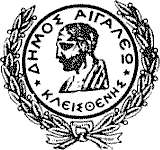 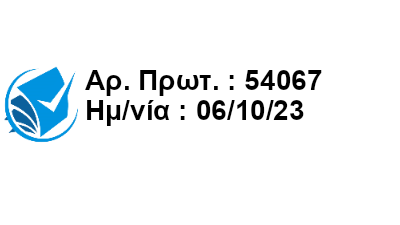 ΕΛΛΗΝΙΚΗ ΔΗΜΟΚΡΑΤΙΑΝΟΜΟΣ ΑΤΤΙΚΗΣ ΔΗΜΟΣ ΑΙΓΑΛΕΩΟ Ι Κ Ο Ν Ο Μ Ι Κ Η Ε Π Ι Τ Ρ Ο Π ΗΑΡΙΘΜ. ΠΡΟΣΚΛΗΣΗΣ: 41ηO ΠΡΟΕΔΡΟΣ ΟΙΚΟΝΟΜΙΚΗΣ ΕΠΙΤΡΟΠΗΣ ΠΡΟΣ ΤΑ ΜΕΛΗΤΑΚΤΙΚΑ	ΑΝΑΠΛΗΡΩΜΑΤΙΚΑΖαχαροπούλου – Γιαννουλάτου ΧρυσούλαΑσημακόπουλος Νικόλαος	1. Αγγελάκη ΣοφίαΚάντζος Ιωάννης	2. Νικητάκης ΝικόλαοςΑρβανίτης Χρήστος	3. Βασιλειάδης ΣτυλιανόςΜπίρμπας Δημήτριος	4. Γεωργούλη ΘωμαΐςΧριστόγλου ΓιάνναΤόλης ΓεώργιοςΒούλγαρης ΒασίλειοςΚαλείστε σε συνεδρίαση (άρθρο 75, παρ.6 του Ν.3852/2010, όπως τροποποιήθηκε και ισχύει) την Τρίτη 10-10-2023 και ώρα 13.00, στο Δημοτικό Κατάστημα, για να συζητηθούν τα παρακάτω θέματα:Κατάρτιση Σχεδίου Προϋπολογισμού του Δήμου, οικονομικού έτους 2024Έγκριση έκδοσης χρηματικού εντάλματος προπληρωμής για την κάλυψη δαπανών συμμετοχής υπαλλήλων του Δήμου μας στην προγραμματισμένη τεχνική συνάντηση και εκπαίδευση στο πλαίσιο του Ευρωπαϊκού Προγράμματος ‘European Urban Initiative (EUI) Innovation Action (IA) με τίτλο: «Rock the Block»’.Έγκριση απόδοσης λογαριασμού και απαλλαγή υπόλογου Χρηματικού Εντάλματος Προπληρωμής.Έγκριση πρακτικού της επιτροπής αξιολόγησης δυνάμει της διαδικασίας διαπραγμάτευσης χωρίς δημοσίευση προκήρυξης με τίτλο: «ΠΡΟΜΗΘΕΙΑ ΤΡΟΦΙΜΩΝ (ΕΙΔΗ ΟΠΩΡΟΠΩΛΕΙΟΥ, ΚΑΤΕΨΥΓΜΕΝΑ ΨΑΡΙΑ ΚΑΙ ΛΑΧΑΝΙΚΑ ΚΑΙ ΕΙΔΗ ΑΡΤΟΠΟΙΙΑΣ) ΓΙΑ ΤΙΣ ΑΝΑΓΚΕΣ ΛΕΙΤΟΥΡΓΙΑΣ ΤΩΝ ΠΑΙΔΙΚΩΝ ΣΤΑΘΜΩΝ ΤΟΥ ΔΗΜΟΥ ΑΙΓΑΛΕΩ».Κοινοποίηση: Πίνακας ΑποδεκτώνΟ ΠΡΟΕΔΡΟΣ ΟΙΚΟΝΟΜΙΚΗΣ ΕΠΙΤΡΟΠΗΣΙΩΑΝΝΗΣ ΓΚΙΚΑΣ ΔΗΜΑΡΧΟΣΔιανομή μέσω 'ΙΡΙΔΑ' με UID: 651fd5d7a22e30bd242419d1 στις 06/10/23 12:43